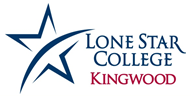 Algebraic      College Readiness CourseFall 2018 Name of High School Instructor: ____________E-mail: ______________						Website: ___________Phone: ______________						Tutoring Times: ___________Textbook for Algebraic College Readiness Course: Enter title, author, publisher, ISBNCourse Description: 	Topics for all formats include basic algebraic operations, solving linear equations and inequalities, laws of integer exponents, factoring, rational expressions, the Cartesian coordinate system, graphing lines, finding equations of lines and solving linear systems. Math Algebraic College Readiness Course Student Learning OutcomesDefine, represent, and perform operations on real and complex numbers.Recognize, understand, and analyze features of a function.Recognize and use algebraic (field) properties, concepts, procedures (including factoring), andalgorithms to combine, transform, and evaluate absolute value, polynomial, radical, andrational expressions.Identify and solve absolute value, polynomial, radical, and rational equations.Identify and solve absolute value and linear inequalities. Model, interpret and justify mathematical ideas and concepts using multiple representations.Connect and use multiple strands of mathematics in situations and problems, as well as inthe study of other disciplines.Solve quadratic equations and applications using methods including the quadratic formula,factoring, completing the square, and extracting roots.Course grades will be calculated as follows:Attendance:  Be present and be on time!  Work assigned during your absence and due the next class meeting is due for you as well.Late and makeup work:  State your policy on late and makeup work, including tests, for this class.Class Policy: State your class policies.   
CategoryPercent of Course GradeDetailsHomework, classwork, quizzes, etc.20%Average of 5 tests60%Tests will not be multiple choice.  Partial credit may be given for correct work toward solving the problem. All students are required to take all 5 tests.  No tests grades will be dropped.  Test grades will not be changed for test corrections, etc. and test retakes are not allowed.Final Exam20%The final exam will be comprehensive. Every student must take the final exam.  There are no exemptions in this course. You MUST make a grade of 50 or better on the final to be able to progress to the corresponding college level course.In order to proceed to a corresponding college level course at a participating institution, you MUST earn a 75 or better in the course.There is NO provision for extra credit in this class.In order to proceed to a corresponding college level course at a participating institution, you MUST earn a 75 or better in the course.There is NO provision for extra credit in this class.In order to proceed to a corresponding college level course at a participating institution, you MUST earn a 75 or better in the course.There is NO provision for extra credit in this class.